Oggetto:  Rinvio scadenza del bando per la selezione del consulente esterno per la realizzazione di buste paga e per la fornitura di servizi di consulenza commerciale e del lavoro.Il Presidente dell’Ordine dei Medici Veterinari della Provincia di Taranto,  VISTO il Decreto del Presidente del Consiglio dei Ministri del 9 Marzo 2020 e successive integrazioni,CONSIDERATA l’impossibilità di selezione e di riunione della commissione per l’esame delle proposte pervenute;con atto presidenziale,  DELIBERA di rinviare al giorno 30 Aprile 2020 la scadenza del bando di cui alla Delibera 6/20.Nel frattempo l’attuale consulente del lavoro continuerà ad operare come da contratto.Nel caso la commissione non si riesca a riunire entro la data del 30 aprile si procederà ad indire nuovo bando.Taranto 27/03/2020Il PresidenteDott. Pasquale MICCOLIS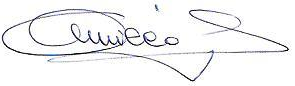 DELIBERA N. 14  DEL 27/03/2020